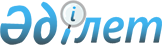 О внесении изменений и дополнений в некоторые нормативные правовые акты Республики Казахстан по вопросам пруденциального регулирования деятельности финансовых организаций
					
			Утративший силу
			
			
		
					Постановление Правления Национального Банка Республики Казахстан от 16 июля 2014 года № 152. Зарегистрировано в Министерстве юстиции Республики Казахстан 15 сентября 2014 года № 9732. Утратило силу постановлением Правления Агентства Республики Казахстан по регулированию и развитию финансового рынка от 7 июня 2023 года № 41.
      Сноска. Утратило силу постановлением Правления Агентства РК по регулированию и развитию финансового рынка от 07.06.2023 № 41 (вводится в действие с 01.07.2023).
      Примечание РЦПИ!
      Порядок введения в действие приказа см. п.2
      В целях совершенствования нормативных правовых актов Республики Казахстан Правление Национального Банка Республики Казахстан ПОСТАНОВЛЯЕТ:
      1. Утвердить прилагаемый Перечень нормативных правовых актов Республики Казахстан по вопросам пруденциального регулирования деятельности финансовых организаций, в которые вносятся изменения и дополнения (далее - Перечень). 
      2. Настоящее постановление вводится в действие по истечении десяти календарных дней после дня его первого официального опубликования, за исключением пунктов 2 и 3 Перечня, которые вводятся в действие с 1 октября 2014 года.
      СОГЛАСОВАНО   
      Председатель   
      Агентства Республики Казахстан   
      по статистике   
      А. Смаилов   
      ___________________________   
      5 августа 2014 года Перечень
нормативных правовых актов Республики Казахстан по вопросам
пруденциального регулирования деятельности финансовых
организаций, в которые вносятся изменения и дополнения
      1. Утратил силу постановлением Правления Национального Банка РК от 26.12.2016 № 307 (вводится в действие по истечении десяти календарных дней после дня его первого официального опубликования).
      2. Утратил силу постановлением Правления Национального Банка РК от 30.05.2016 № 147 (вводится в действие по истечении десяти календарных дней после дня его первого официального опубликования).
      3. Утратил силу постановлением Правления Национального Банка РК от 30.05.2016 № 144 (вводится в действие по истечении десяти календарных дней после дня его первого официального опубликования).
      4. Внести в постановление Правления Национального Банка Республики Казахстан от 27 августа 2013 года № 236 "Об утверждении Перечня пруденциальных нормативов, их нормативных значений и методики расчетов для добровольных накопительных пенсионных фондов, а также форм и сроков представления отчетности" (зарегистрированное в Реестре государственной регистрации нормативных правовых актов под № 8794, опубликованное 7 ноября 2013 года в газете "Юридическая газета" № 167 (2542) следующие изменения:
      в Перечне пруденциальных нормативов, их нормативных значениях, методике расчетов для добровольных накопительных пенсионных фондов, а также формах и сроках представления отчетности, утвержденных указанным постановлением:
      подпункт 1) пункта 5 изложить в следующей редакции:
      "1) деньги, в том числе:
      деньги в кассе, не более одного процента от суммы активов по балансу Фонда;
      деньги на текущих счетах в банках второго уровня Республики Казахстан, указанных в подпункте 3) настоящего пункта, в тенге и иностранной валюте стран, имеющих суверенный рейтинг не ниже "АА-" по международной шкале агентства Standard & Poor's или рейтинговую оценку аналогичного уровня одного из других рейтинговых агентств;
      собственные деньги на счетах в центральном депозитарии;
      собственные деньги на счетах в клиринговой организации, являющиеся гарантийными, маржевыми взносами Фонда;
      деньги на текущих счетах в банках-нерезидентах Республики Казахстан, которые имеют долгосрочный и (или) краткосрочный рейтинг не ниже "ВВВ-" по международной шкале агентства Standard & Poor's или рейтинговую оценку аналогичного уровня одного из других рейтинговых агентств в иностранной валюте стран, имеющих суверенный рейтинг не ниже "АА-" по международной шкале агентства Standard & Poor's или рейтинговую оценку аналогичного уровня одного из других рейтинговых агентств;
      деньги на текущих счетах в иностранных организациях, которые имеют долгосрочный и (или) краткосрочный рейтинг не ниже "ВВВ-" по международной шкале агентства Standard & Poor's или рейтинговую оценку аналогичного уровня одного из других рейтинговых агентств, предоставляющих банковские услуги Фонду для осуществления операций на организованном рынке ценных бумаг, в иностранной валюте стран, имеющих суверенный рейтинг не ниже "АА-" по международной шкале агентства Standard & Poor's или рейтинговую оценку аналогичного уровня одного из других рейтинговых агентств;";
      приложения 1 и 2 изложить в редакции согласно приложению 1 к настоящему Перечню нормативных правовых актов Республики Казахстан по вопросам пруденциального регулирования деятельности финансовых организаций, в которые вносятся изменения и дополнения (далее - Перечень).
      5. Утратил силу постановлением Правления Национального Банка РК от 27.04.2018 № 79 (вводится в действие по истечении десяти календарных дней после дня его первого официального опубликования).


      6. Утратил силу постановлением Правления Национального Банка РК от 17.07.2015 № 141 (вводится в действие со дня его первого официального опубликования).
      7. Утратил силу постановлением Правления Национального Банка РК от 30.05.2016 № 147 (вводится в действие по истечении десяти календарных дней после дня его первого официального опубликования). Форма, предназначенная для сбора административных данных
      Форма "Расчеты значения коэффициента К1"
Отчетный период: на __.__.____г.
      Индекс формы: DNP-K1 
      Периодичность сбора информации: ежемесячная
      Круг лиц, представляющих информацию: добровольные накопительные
      пенсионные фонды (далее - Фонд)
      Куда представляется форма: Национальный Банк Республики Казахстан
      Срок представления формы: не позднее пятого рабочего дня месяца,
      следующего за отчетным месяцем.
                                                           (в тысячах тенге)
      Полное наименование Фонда
      ____________________________________________________________________
      Первый руководитель (на период его отсутствия – лицо, его замещающее)
      ___________ дата ____________ 
      Главный бухгалтер _____________ дата _____________ 
      Исполнитель _____________ дата _____________ 
      Телефон: ___________ 
      Место для печати  Пояснение по заполнению формы,
предназначенной для сбора административных данных,
"Расчеты значения коэффициента К1"
1. Общие положения
      Настоящее пояснение определяет единые требования по заполнению формы "Расчеты значения коэффициента К1" (далее - Форма).
      Форма разработана в соответствии с подпунктом 8) статьи 62-5 Закона Республики Казахстан от 30 марта 1995 года "О Национальном Банке Республики Казахстан".
      Форма составляется ежемесячно добровольным накопительным пенсионным и заполняется по ликвидным активам, прочим активам, обязательствам, минимальному размеру собственного капитала и нормативу достаточности собственного капитала на конец отчетного периода. 
      Единица измерения, используемая при составлении финансовой отчетности, устанавливается в тысячах тенге. Сумма менее пятисот тенге округляется до нуля, а сумма, равная пятистам тенге и выше, округляется до тысячи тенге.
      Форму подписывает первый руководитель (на период его отсутствия – лицо, его замещающее), главный бухгалтер и исполнитель. 2. Пояснение по заполнению формы отчета
      В столбце 3 указываются данные на конец последнего календарного дня отчетного периода.
      В столбце 5 указывается сумма к расчету на конец последнего календарного дня отчетного периода, рассчитанная как произведение данных, указанных в столбцах 3 и 4. 
      В строке, порядковый номер 28, указывается коэффициент достаточности собственного капитала, рассчитанный как отношение разницы ликвидных активов и обязательств по балансу к минимальному размеру собственного капитала. Форма, предназначенная для сбора административных данных
      Форма "Дополнительные сведения для расчета
пруденциального норматива коэффициента К1"
Отчетный период: на __.__.____г.
      Индекс формы: DNP-8PR
      Периодичность сбора информации: ежемесячная
      Круг лиц, представляющих информацию: добровольные накопительные
      пенсионные фонды (далее – Фонд)
      Куда представляется форма: Национальный Банк Республики Казахстан
      Срок представления формы: не позднее пятого рабочего дня месяца,
      следующего за отчетным месяцем.
                                                               (тысяч тенге)
      Полное наименование Фонда
      _____________________________________________________________________
      Первый руководитель (на период его отсутствия – лицо, его замещающее)
      _________ дата __________ 
      Главный бухгалтер _____________ дата _____________ 
      Исполнитель _____________ дата _____________ 
      Телефон: ___________ 
      Место для печати Пояснение по заполнению формы, предназначенной для сбора административных данных, "Дополнительные сведения для расчета пруденциального норматива коэффициента К1"
1. Общие положения
      Настоящее пояснение определяет единые требования по заполнению формы "Дополнительные сведения для расчета пруденциального норматива коэффициента К1" (далее - Форма).
      Форма разработана в соответствии с подпунктом 8) статьи 62-5 Закона Республики Казахстан от 30 марта 1995 года "О Национальном Банке Республики Казахстан".
      Форма отчета составляется ежемесячно добровольным накопительным пенсионным фондом
      Единица измерения, используемая при расчете пруденциального норматива, устанавливается в тысячах тенге. Сумма менее пятисот тенге округляется до нуля, а сумма, равная пятистам тенге и выше, округляется до тысячи тенге.
      Форму отчета подписывает первый руководитель (на период его отсутствия - лицо, его замещающее), главный бухгалтер и исполнитель. 2. Пояснение по заполнению формы отчета
      В столбце 3 указываются данные на конец последнего календарного дня отчетного периода.".
      Сноска. Приложение утратило силу постановлением Правления Национального Банка РК от 27.04.2018 № 79 (вводится в действие по истечении десяти календарных дней после дня его первого официального опубликования).
					© 2012. РГП на ПХВ «Институт законодательства и правовой информации Республики Казахстан» Министерства юстиции Республики Казахстан
				
Председатель
Национального Банка
К. КелимбетовУтвержден
постановлением Правления
Национального Банка
Республики Казахстан
от 16 июля 2014 года № 152 Приложение 1
к Перечню нормативных правовых актов
Республики Казахстан по вопросам
пруденциального регулирования деятельности
финансовых организаций, в которые
вносятся изменения и дополнения
"Приложение 1
к Перечню пруденциальных нормативов, их
нормативным значениям, методике расчетов
для добровольных накопительных пенсионных
фондов, а также формам и срокам
представления отчетности
№
Наименование показателя
Стоимость по балансу
Учитываемый объем (%)
Сумма к расчету
1
Деньги - всего (сумма строк 1.1 - 1.5):
Х
1.1
деньги в кассе, не более одного процента от суммы активов по балансу Фонда
100
1.2
деньги на текущих счетах в банках второго уровня Республики Казахстан, указанных в подпункте 3) пункта 5 Перечня, в тенге и иностранной валюте стран, имеющих суверенный рейтинг не ниже "АА-" по международной шкале агентства Standard & Poor's или рейтинговую оценку аналогичного уровня одного из других рейтинговых агентств
100
1.3
собственные деньги на счетах в центральном депозитарии
100
1.4
собственные деньги на счетах в клиринговой организации, являющиеся гарантийными, маржевыми взносами Фонда
100
1.5
деньги на текущих счетах в банках- нерезидентах Республики Казахстан, которые имеют долгосрочный и (или) краткосрочный рейтинг не ниже "ВВВ-" по международной шкале агентства Standard & Poor's или рейтинговую оценку аналогичного уровня одного из других рейтинговых агентств в иностранной валюте стран, имеющих суверенный рейтинг не ниже "АА-" по международной шкале агентства Standard & Poor's или рейтинговую оценку аналогичного уровня одного из других рейтинговых агентств
100
1.6
деньги на текущих счетах в иностранных организациях Республики Казахстан, которые имеют долгосрочный и (или) краткосрочный рейтинг не ниже "ВВВ-" по международной шкале агентства Standard & Poor's или рейтинговую оценку аналогичного уровня одного из других рейтинговых агентств, предоставляющих банковские услуги Фонду для осуществления операций на организованном рынке ценных бумаг, в иностранной валюте стран, имеющих суверенный рейтинг не ниже "АА-" по международной шкале агентства Standard & Poor's или рейтинговую оценку аналогичного уровня одного из других рейтинговых агентств
100
2
Вклады в банках второго уровня Республики Казахстан, имеющих рейтинговую оценку не ниже "В-" по международной шкале агентства Standard & Poor's или рейтинговую оценку не ниже "kzВ" по национальной шкале агентства Standard & Poor's, или рейтинг аналогичного уровня по национальной шкале одного из других рейтинговых агентств на срок не более тридцати шести месяцев
100
3
Банковские депозитные сертификаты банков второго уровня Республики Казахстан, имеющих рейтинговую оценку не ниже "В-" по международной шкале агентства Standard & Poor's или рейтинговую оценку не ниже "kzВ" по национальной шкале агентства Standard & Poor's, или рейтинг аналогичного уровня по национальной шкале одного из других рейтинговых агентств
100
4
Государственные ценные бумаги Республики Казахстан (включая эмитированные в соответствии с законодательством других государств), выпущенные Министерством финансов Республики Казахстан и Национальным Банком Республики Казахстан
100
5
Облигации, выпущенные местными исполнительными органами Республики Казахстан, включенные в официальный список фондовой биржи
100
6
Долговые ценные бумаги, выпущенные Акционерным обществом "Фонд национального благосостояния "Самрук-Казына"
100
7
Долговые ценные бумаги, выпущенные организацией, специализирующейся на улучшении качества кредитных портфелей банков второго уровня, ста процентами голосующих акций которой владеет Национальный Банк Республики Казахстан
100
8
Акции организаций Республики Казахстан, имеющих рейтинговую оценку не ниже "ВВ-" по международной шкале агентства Standard & Poor's или рейтинговую оценку аналогичного уровня одного из других рейтинговых агентств, или рейтинговую оценку не ниже "kzBB" по национальной шкале агентства Standard & Poor's или рейтинг аналогичного уровня по национальной шкале одного из других рейтинговых агентств и депозитарные расписки, базовым активом которых являются данные акции
100
9
Акции организаций Республики Казахстан, включенные в официальный список фондовой биржи, соответствующие требованиям первой (наивысшая) категории сектора "акции", предусмотренным постановлением № 77 и депозитарные расписки, базовым активом которых являются данные акции
70
10
Акции юридических лиц Республики Казахстан, включенные в официальный список фондовой биржи, соответствующие требованиям второй (наивысшая) категории сектора "акции", предусмотренным постановлением № 77 и депозитарные расписки, базовым активом которых являются данные акции
50
11
Негосударственные долговые ценные бумаги организаций Республики Казахстан, выпущенные в соответствии с законодательством Республики Казахстан и других государств, имеющие рейтинговую оценку не ниже "ВВ-" по международной шкале агентства Standard & Poor's или рейтинговую оценку аналогичного уровня одного из других рейтинговых агентств, или рейтинговую оценку не ниже "kzBB" по национальной шкале агентства Standard & Poor's или рейтинг аналогичного уровня по национальной шкале одного из других рейтинговых агентств
100
12
Негосударственные долговые ценные бумаги организаций Республики Казахстан, выпущенные в соответствии с законодательством Республики Казахстан и других государств, имеющие рейтинговую оценку от "В+" до "В-" по международной шкале агентства Standard & Poor's или рейтинговую оценку аналогичного уровня одного из других рейтинговых агентств, или рейтинговую оценку от "kzBB-" до "kzВ" по национальной шкале агентства Standard & Poor's или рейтинг аналогичного уровня по национальной шкале одного из других рейтинговых агентств
80
13
Негосударственные долговые ценные бумаги организаций Республики Казахстан, выпущенные в соответствии с законодательством Республики Казахстан и других государств, включенные в официальный список фондовой биржи, эмитент которых соответствует требованиям категории "долговые ценные бумаги без рейтинговой оценки первой подкатегории (наивысшая категория)", предусмотренным постановлением № 77
80
14
Негосударственные долговые ценные бумаги организаций Республики Казахстан, выпущенные в соответствии с законодательством Республики Казахстан и других государств, соответствующие требованиям подпункта 12) пункта 5 Перечня
80
15
Негосударственные долговые ценные бумаги организаций Республики Казахстан, выпущенные в соответствии с законодательством Республики Казахстан и других государств, включенные в официальный список фондовой биржи, эмитент которых соответствует требованиям категории "долговые ценные бумаги без рейтинговой оценки второй (следующая за наивысшей) подкатегории", предусмотренным постановлением № 77
70
16
Негосударственные долговые ценные бумаги организаций Республики Казахстан, выпущенные в соответствии с законодательством Республики Казахстан и других государств, соответствующие требованиям подпункта 13) пункта 5 Перечня
70
17
Ценные бумаги, имеющие статус государственных, выпущенные центральными правительствами иностранных государств, имеющих суверенный рейтинг не ниже "ВВВ-" по международной шкале агентства Standard & Poor's или рейтинговую оценку аналогичного уровня одного из других рейтинговых агентств
100
18
Негосударственные долговые ценные бумаги выпущенные иностранными организациями, имеющие рейтинговую оценку не ниже "ВВВ-" по международной шкале агентства Standard & Poor's или рейтинговую оценку аналогичного уровня одного из других рейтинговых агентств
100
19
Акции иностранных эмитентов, имеющих рейтинговую оценку не ниже "ВВВ-" по международной шкале агентства Standard & Poor's или рейтинговую оценку аналогичного уровня одного из других рейтинговых агентств и депозитарные расписки, базовым активом которых являются данные акции
100
20
Долговые ценные бумаги, выпущенные международными финансовыми организациями, имеющие рейтинговую оценку не ниже "ВВВ-" по международной шкале агентства Standard & Poor's или рейтинговую оценку аналогичного уровня одного из других рейтинговых агентств
100
21
Аффинированные драгоценные металлы, соответствующие международным стандартам качества, принятым Лондонской ассоциацией рынка драгоценных металлов (London bullion market association) и обозначенным в документах данной ассоциации как стандарт "Лондонская качественная поставка" ("London good delivery") и металлические депозиты, в том числе, в банках-нерезидентах Республики Казахстан, обладающих рейтинговой оценкой не ниже "АА" по международной шкале агентства Standard & Poor's или рейтинговой оценкой аналогичного уровня одного из других рейтинговых агентств, на срок не более 12 месяцев
100
22
Акции организаторов торгов с ценными бумагами и иных юридических лиц, являющихся частью инфраструктуры рынка ценных бумаг, акционерами которых являются профессиональные участники рынка ценных бумаг
50
23
Дебиторская задолженность по комиссионным вознаграждениям по пенсионным активам и начисленному инвестиционному доходу от инвестирования пенсионных активов, не просроченная по условиям договора
100
24
Основные средства Фонда в виде недвижимого имущества в сумме, не превышающей пяти процентов от суммы активов по балансу Фонда
100
25
Итого ликвидные и прочие активы (сумма строк 1 - 24)
Х
26
Обязательства по балансу
Х
27
МРСК 
28
К1 (строка 25 - строка 26)/строка 27
Х
Х
29
текущая стоимость пенсионных активов
Х
Х
30
Сумма активов по балансу
Х
ХПриложение
к форме, предназначенной для сбора
административных данных
"Расчеты значения коэффициента К1"Приложение 2
к Перечню пруденциальных нормативов, их
нормативным значениям, методике расчетов
для добровольных накопительных пенсионных
фондов, а также формам и срокам
представления отчетности
№
признака
Наименование показателя
Сумма по балансу
1
2
3
8001
деньги в кассе, не более одного процента от суммы активов по балансу Фонда
8002
деньги на текущих счетах в банках второго уровня Республики Казахстан, указанных подпункте 3) пункта 5 Перечня, в тенге и иностранной валюте стран, имеющих суверенный рейтинг не ниже "АА-" по международной шкале агентства Standard & Poor's или рейтинговую оценку аналогичного уровня одного из других рейтинговых агентств
8003
собственные деньги на счетах в центральном депозитарии
8004
собственные деньги на счетах в клиринговой организации, являющиеся гарантийными, маржевыми взносами Фонда
8005
деньги на текущих счетах в банках-нерезидентах Республики Казахстан, которые имеют долгосрочный и (или) краткосрочный рейтинг не ниже "ВВВ-" по международной шкале агентства Standard & Poor's или рейтинговую оценку аналогичного уровня одного из других рейтинговых агентств в иностранной валюте стран, имеющих суверенный рейтинг не ниже "АА-" по международной шкале агентства Standard & Poor's или рейтинговую оценку аналогичного уровня одного из других рейтинговых агентств
8006
деньги на текущих счетах в иностранных организациях, которые имеют долгосрочный и (или) краткосрочный рейтинг не ниже "ВВВ-" по международной шкале агентства Standard & Poor's или рейтинговую оценку аналогичного уровня одного из других рейтинговых агентств, предоставляющих банковские услуги Фонду для осуществления операций на организованном рынке ценных бумаг в иностранной валюте стран, имеющих суверенный рейтинг не ниже "АА-" по международной шкале агентства Standard & Poor's или рейтинговую оценку аналогичного уровня одного из других рейтинговых агентств
8007
Прочие деньги в кассе и на текущих счетах
8008
Аффинированные драгоценные металлы, соответствующие международным стандартам качества, принятым Лондонской ассоциацией рынка драгоценных металлов (London bullion market association) и обозначенным в документах данной ассоциации как стандарт "Лондонская качественная поставка" ("London good delivery") и металлические депозиты, в том числе, в банках-нерезидентах Республики Казахстан, обладающих рейтинговой оценкой не ниже "АА" по международной шкале агентства Standard & Poor's или рейтинговой оценкой аналогичного уровня одного из других рейтинговых агентств, на срок не более 12 месяцев
8009
Дебиторская задолженность по комиссионным вознаграждениям по пенсионным активам и начисленному инвестиционному доходу от инвестирования пенсионных активов, не просроченная по условиям договора
8010
Прочая дебиторская задолженность
8011
Ценные бумаги, выпущенные юридическими лицами, являющимися аффилиированными лицами по отношению к Фонду
8012
Ценные бумаги, выпущенные доверительными управляющими десятью и более процентами голосующих акций Фонда, принадлежащих крупным акционерам Фонда, и аффилиированными лицами данных доверительных управляющих
8013
Вклады в банках второго уровня Республики Казахстан, являющихся аффилиированными лицами по отношению к Фонду
8014
Земля, находящаяся в собственности или на праве постоянного землепользования
8015
Здания и сооружения, находящиеся в собственности
8016
Машины и оборудование, находящиеся в собственности, за исключением транспортных средств
8017
Прочие основные средстваПриложение
к форме, предназначенной для сбора
административных данных "Дополнительные
сведения для расчета пруденциального
норматива коэффициента К1"Приложение 2
к Перечню нормативных правовых актов
Республики Казахстан по вопросам
пруденциального регулирования деятельности
финансовых организаций, в которые
вносятся изменения и дополнения
